Краткая инструкция по работе в Электронной Библиотечной Системе MedLib.ru.Книги издательства «МИА» (Медицинское Информационное Агенство).Издательство «МИА» запустило собственную ЭБС «МЕДИЦИНСКАЯ БИБЛИОТЕКА «МЕДЛИБ.РУ/MEDLIB.RU», ВРЕМЕННЫЙ логин и пароль можно узнать в библиотеке ЧГМА по телефону 26-74-05, 35-09-66.Для входа в систему зайдите на сайт http://medlib.ru/В правом верхнем углу нажмите на кнопку ВОЙТИ 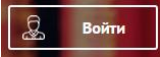 В открывшемся окне введите ВРЕМЕННЫЙ логин и пароль в разделе ВХОД С ВРЕМЕННЫМ ПАРОЛЕМ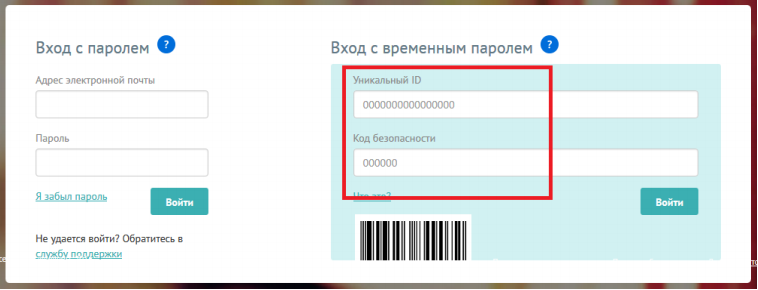 Далее система переведет Вас на главную страницу библиотеки.В данной ЭБС можно:-  просматривать список книг, включенных в Вашу подписку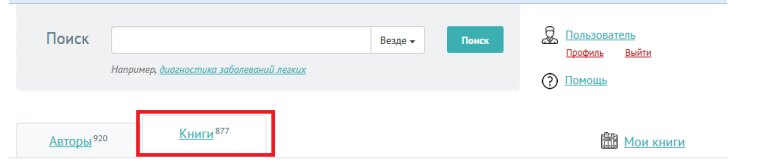 - просматривать информацию по авторам книг, включенных в Вашу подписку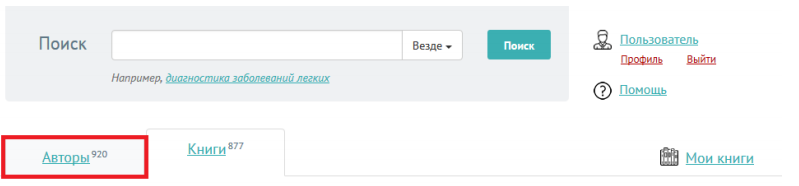 - выбрав раздел медицины в левом меню РАЗДЕЛЫ МЕДИЦИНЫ просматривать авторов и книги данного раздела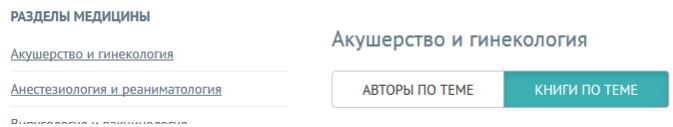 - добавлять книг и на личную книжную полку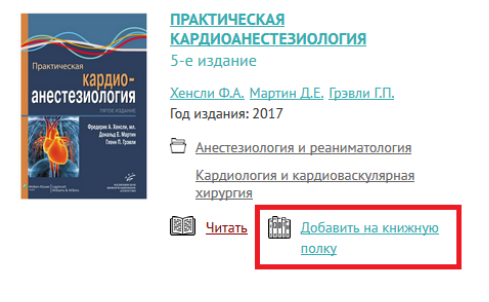 - просматривать свою книжную полку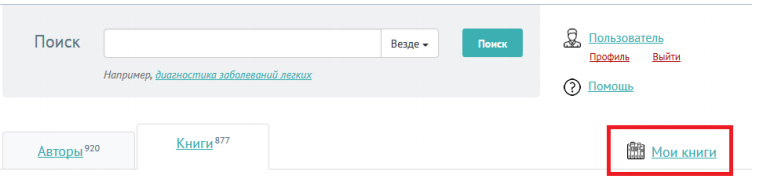 - читать выбранную книгу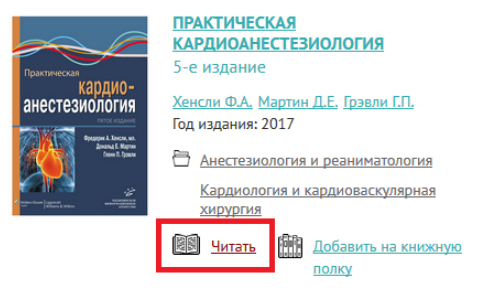 - создавать личные закладки, заметки по тексту книги,копировать и распечатывать отдельные фрагменты книги (объем копирования и печати ограничен)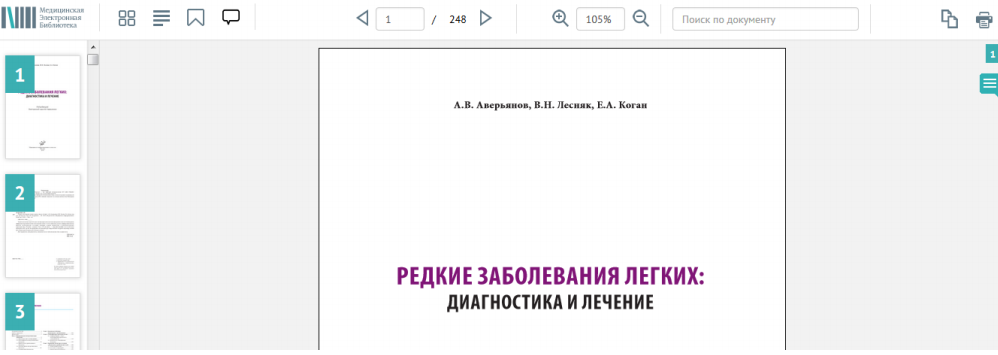 - искать книги по авторам, названию или словам, встречающимся в тексте книг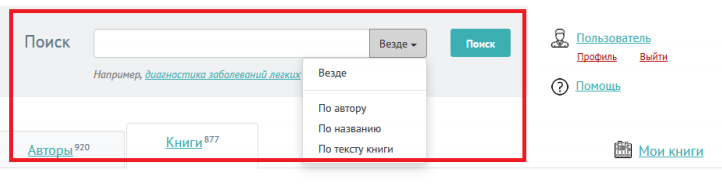 Желаем Вам удачной работы!